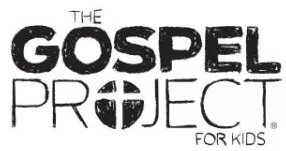 Do you think it was just by chance that Caesar Augustus called for a census? Did it just so happen that Mary and Joseph were traveling to Bethlehem—the very place the Messiah was prophesied to be born? (Micah 5:2) God is in control of all things, which He showed by using a pagan emperor to bring about His plan.After Jesus was born, Mary laid Him in a manger. A king in a manger! It was so unlikely. But Jesus was no ordinary baby. He was God’s Son, sent in the most humble of positions, “not to be served, but to serve, and to give His life—a ransom for many” (Matt. 20:28).Imagine the shepherds’ surprise when an angel of the Lord suddenly appeared. The Bible says that they were terrified! But the angel said to them, “Don’t be afraid, for look, I proclaim to you good news of great joy that will be for all the people: Today a Savior, who is Messiah the Lord, was born for you in the city of David” (Luke 2:10-11).What a relief! This angel had come to bring good news. First, he proclaimed a Savior. The people of Israel were well aware of their need for a Savior. They made sacrifices daily to atone for their sin. Finally, a Savior had come who would be the perfect sacrifice for sin, once and for all.Jesus was also Messiah the Lord. The word Messiah means “anointed one,” especially a king. The Deliverer and Redeemer would be King over His people. And this was all happening in Bethlehem, the city of David—just as the prophet Micah said.This is the best news ever! An army of angels appeared, praising God and saying: “Glory to God in the highest heaven, and peace on earth to people He favors” (Luke 2:14). The purpose of Jesus’ birth was twofold: to bring glory to God and to make peace between God and those who trust in Jesus’ death and resurrection.The birth of Jesus was good news! Jesus was not an ordinary baby. He was God’s Son, sent to earth from heaven. Jesus came into the world to save people from their sins and to be their King..Check this session’s Activity Page and Big Picture Card as well as the Gospel Project for Kids Family App for ways to interact with the Bible content this week.FAMILY STARTING POINTS Babies and ToddlersJesus was born.Jesus was born in Bethlehem.Jesus is God’s Son.God sent Jesus to earth because He loves us.PreschoolWhy was Jesus born? Jesus was born to rescue us. Jesus was born as God promised.KidsWhy was Jesus born? Jesus was born to rescue us from sin.Jesus was born to be God’s promised Savior.UNIT KEY PASSAGE1 John 4:9